Lend the LMC a Helping Hand!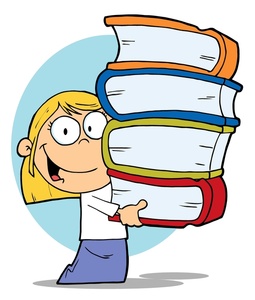 Our library is looking for volunteers to help during school hours!  We need help shelving books and assisting students with locating the books they want.  You can even participate during the time of your child’s classroom visit.  Let us know the days and times you are available.  Even as little as 30 minutes a week is a great help!  If you are interested, please fill out the form below and return to school.  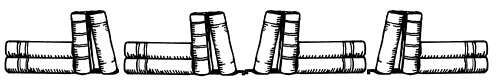 Yes, I’m interested in helping the LMC!Name   Phone Number   Email Address   Your Child’s Name/Grade   Days/times you are available to help   Monday      Tuesday      Wednesday      Thursday      FridayWe will contact you with more details!  Thank you!